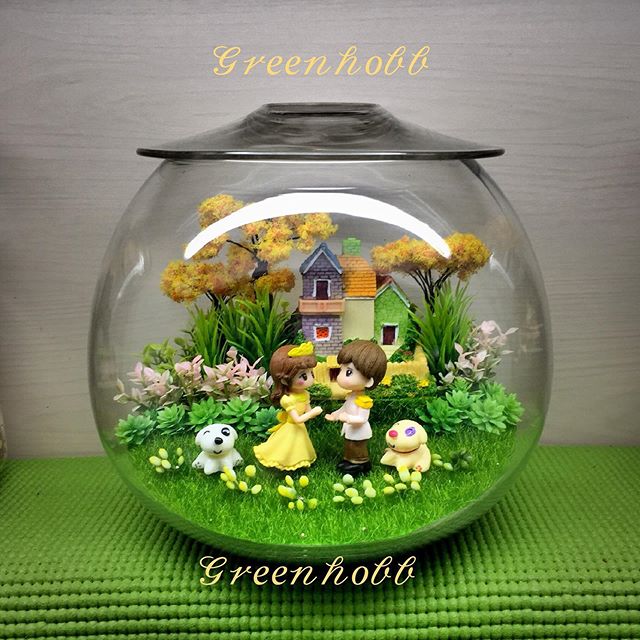 ที่มา: https://www.instagiz.com/tag/ สวนในขวดแก้ว หรือ Terrariumคืออะไร           สวนขวดแก้ว คือ การจำลองระบบนิเวศน์ให้มาอยู่ในภาชนะที่เป็นกระจกใส หรือขวดแก้ว มีทั้งแบบ เปิด และแบบปิด ซึ่งต้นไม้ส่วนมากที่จะเอามาจัดแต่งในโหลแก้ว มักจะเป็นไม้เขตร้อนชื้น เพราะไม้ชนิดนี้จะใช้ ความชื้นสูง ฉะนั้นควรต้องเลือกสวนขวดระบบปิด เพื่อรักษาความชื้นให้สมดุล  ชนิดของสวนขวดในแก้ว          สวนขวดแก้วมี ๒ แบบ คือ สวนขวดแก้วระบบเปิด คือไม่ต้องใช้ฝาขวดแก้วมาปิด และต้องการการรด น้ำมากกว่าแบบระบบปิด เพราะความชื้นนั้นจะไหลเวียนออกไปได้ง่าย และสวนระบบปิด คือการนำฝาขวดแก้ว  มาปิดให้สนิท และไม่จำเป็นต้องรดน้ำบ่อย ๆ จึงเหมาะสำหรับคนที่ไม่ค่อยมีเวลา หรือมักจะชอบลืมรดน้ำ ต้นไม้บ่อย ๆ เพราะสวนขวดแก้วเป็นระบบนิเวศน์เล็ก ๆ ที่ยังชีพได้ด้วยตัวเอง คือนำความชื้นกลับมาใช้ใหม่ได้ จึงไม่ต้องการน้ำ และไม่ต้องการการดูแลมากนัก ประโยชน์ของสวนในขวดแก้ว           สำหรับผู้ที่อยู่คอนโด หอพัก หรือบ้านหลังเล็กที่ไม่มีพื้นที่ปลูกต้นไม้ แต่อยากใกล้ชิดธรรมชาติ การจัด สวนในขวดแก้วจึงช่วยให้สัมผัสถึงความเป็นธรรมชาติได้อย่างใกล้ชิด ช่วยให้รู้สึกผ่อนคลาย ที่สำคัญขวดแก้ว เหล่านี้ก็ไม่ได้กินเนื้อที่ในบ้านมาก ทำให้สามารถจัดสวนในขวดแก้วได้หลาย ๆ แบบ และหลาย ๆ สวน เพื่อใช้ ตกแต่งภายในห้องต่าง ๆ ได้  ต้นไม้ที่นิยมปลูกในสวนขวดแก้วต้นไม้ที่นิยมนำมาปลูกไว้ในสวนขวดแก้ว คือไม้ในเขตร้อนชื้น และต้องมีขนาดเล็ก เพื่อทำเป็นสวนขนาดเล็ก โดยต้นไม้ที่นิยมนำมาจัดสวนในขวดแก้ว เช่นชื่อ-นามสกุล ................................................................................. เลขที่ ................. ชั้น ..................... คำชี้แจง ให้นักเรียนตอบคำถามต่อไปนี้๑. การจัดสวนในขวดแก้ว หรือ Terrarium คืออะไรตอบ................................................................................................................................................................................................................................................................................................................................๒. Terrarium แบบระบบเปิด และแบบระบบปิด มีความเหมือนหรือแตกต่างกันอย่างไรตอบ................................................................................................................................................................................................................................................................................................................................๓. นิยมพืชชนิดใดบ้างมาจัดสวน Terrarium เพราะเหตุใดตอบ................................................................................................................................................................................................................................................................................................................................๔. นักเรียนคิดว่า ประโยชน์ของการจัดสวนแบบ Terrarium คืออะไรตอบ................................................................................................................................................................................................................................................................................................................................๕. จงออกแบบการจัดสวนแบบ Terrarium ตามความชื่นชอบของนักเรียน โดยสวน Terrarium ที่นักเรียนออกแบบนั้นจะต้องมีระบบนิเวศที่สามารถดำรงอยู่ได้จริง พร้อมบอกชนิดพืชและวัสดุที่นำมาตกแต่ง (วาดภาพประกอบ)ตอบพันธุ์ไม้ภาพที่มาแหล่งข้อมูล	มอส ชนิดต่างๆไอวี่ (Ivy)เฟิร์นก้านดำกระบองเพชร (Cactus)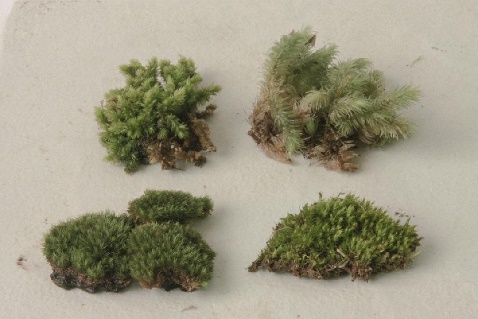 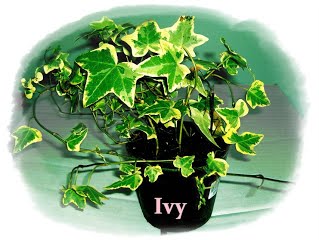 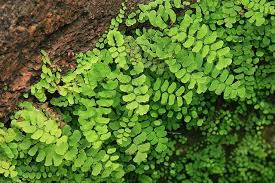 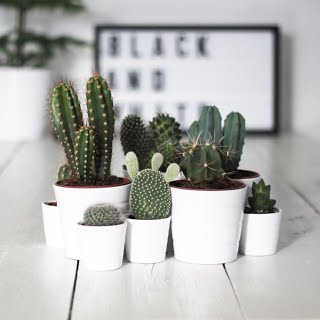 http://www.tinyworld๒๐๑๓. com/product/ http://www.catdumb.com/๑๐treenasa/ https://www.nanagarden.com/produ ct/๑๗๐๘๙๑ https://cactusstorysite.wordpress.co m/๒๐๑๖/๐๔/๐๔/ ๆ